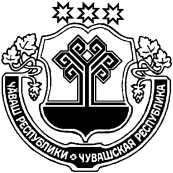 О внесении изменений в постановлениеадминистрации Можарского сельского поселения от 08.11.2017 № 62Администрации Можарского сельского поселения Янтиковского района Чувашской Республики п о с т а н о в л я е т:Внести в постановление администрации Можарского сельского поселения Янтиковского района Чувашской Республики от 08.11.2017 № 62 «Об утверждении административного регламента по предоставлению муниципальной услуги «Выдача разрешения на строительство, реконструкцию объекта капитального строительства и индивидуальное строительство» (далее - Административный регламент) следующие изменения:пункт 2.6.1. Административного регламента в части «К заявлению прилагаются следующие документы:» дополнить подпунктом 1.1. следующего содержания:«1.1. Копия договора о развитии территории в случае, если строительство, реконструкцию объектов капитального строительства планируется осуществлять в границах территории, в отношении которой органом местного самоуправления принято решение о комплексном развитии территории.»; пункт 2.8. Административного регламента дополнить новыми абзацами следующего содержания:«представления документов и информации, отсутствие и (или) недостоверность которых не указывались при первоначальном отказе в приеме документов, необходимых для предоставления государственной или муниципальной услуги, либо в предоставлении государственной или муниципальной услуги, за исключением ряда случаев, указанных в пункте 4 части и статьи 7 Федерального закона № 210-ФЗ;           предоставления на бумажном носителе документов и информации, электронные образы которых ранее были заверены в соответствии с пунктом 7.2 части 1 статьи 16 Федерального закона № 210-ФЗ, за исключением случаев, если нанесение отметок на такие документы либо их изъятие является необходимым условием предоставления государственной или муниципальной услуги, и иных случаев, установленных федеральными законами.».Настоящее постановление вступает в силу после его официального опубликования.Глава Можарского сельского поселения                                                                             А.В. ЕгоровЧУВАШСКАЯ РЕСПУБЛИКАЯНТИКОВСКИЙ РАЙОНЧĂВАШ РЕСПУБЛИКИТĂВАЙ РАЙОНĚЧУВАШСКАЯ РЕСПУБЛИКАЯНТИКОВСКИЙ РАЙОНМУЧАР ЯЛ ПОСЕЛЕНИЙĚН АДМИНИСТРАЦИЙĔЙЫШĂНУ               2 июль 2021 ç. 22 №Мучар ялěАДМИНИСТРАЦИЯ МОЖАРСКОГО СЕЛЬСКОГО ПОСЕЛЕНИЯПОСТАНОВЛЕНИЕ              2 июля 2021 г.  № 22село МожаркиМУЧАР ЯЛ ПОСЕЛЕНИЙĚН АДМИНИСТРАЦИЙĔЙЫШĂНУ               2 июль 2021 ç. 22 №Мучар ялě